Via archief de mutatie geopend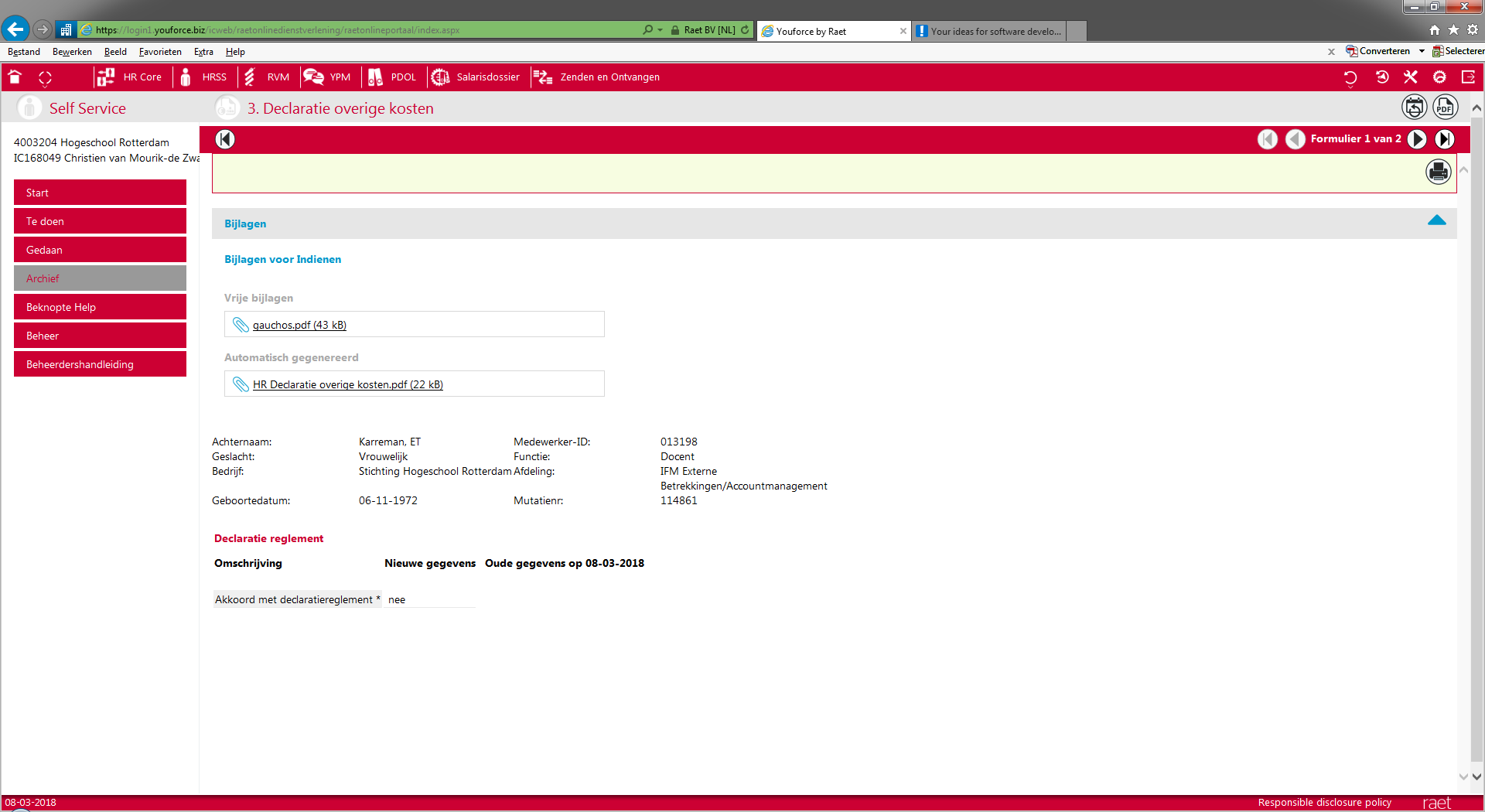 Via te doen de mutatie geopend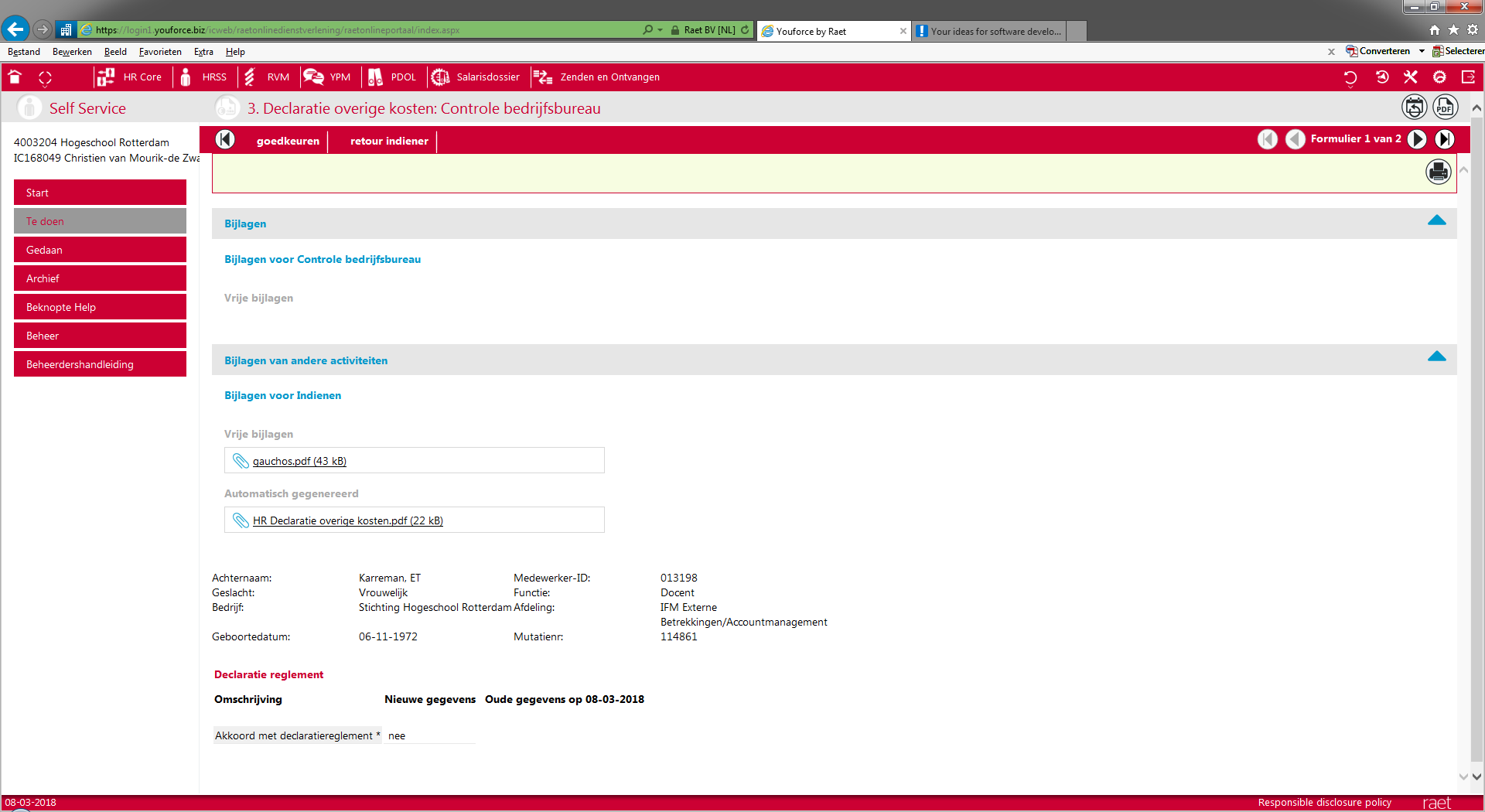 